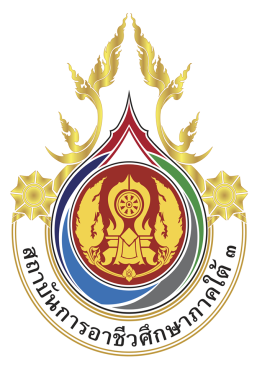 ข้อมูลเบื้องต้นของผู้สมควรดำรงตำแหน่งผู้อำนวยการสถาบันสถาบันการอาชีวศึกษาภาคใต้ 3ก.  ข้อมูลส่วนตัว	ชื่อ................................................................................  นามสกุล  ................................................................	วัน เดือน ปี เกิด ..........................................  อายุ .................. ปี	ปัจจุบันดำรงตำแหน่ง ....................................................................................................... ....................................................................................................... .......................................................................................................ที่อยู่ ...............................................................................................................................................................หมายเลขโทรศัพท์ที่ติดต่อได้โทรศัพท์ ...................................................................................โทรศัพท์เคลื่อนที่ .......................................................................โทรสาร ..................................................................................... e-mail ......................................................................................ข.  ประวัติการศึกษา1)  ปริญญาตรี ...................................................................................  สาขา .......................................      มหาวิทยาลัย / สถาบัน ..................................................................................................................2)  ปริญญาโท ...................................................................................  สาขา ......................................     มหาวิทยาลัย / สถาบัน ..................................................................................................................3)  ปริญญาเอก .................................................................................  สาขา .......................................      มหาวิทยาลัย / สถาบัน ..................................................................................................................4)  อื่นๆ (โปรดระบุ)  ...........................................................................................................................ค.  ประสบการณ์ด้านการสอนในสถาบันการอาชีวศึกษาภาคใต้ 3 หรือ สถาบันการศึกษาอื่น	1)  หลักสูตร ................................................................................... วิชา ...............................................	     สถาบันการศึกษา ................................................................ ปี พ.ศ. ................... ถึงปี พ.ศ. .............	2)  หลักสูตร ................................................................................... วิชา ...............................................	     สถาบันการศึกษา ................................................................ ปี พ.ศ. ................... ถึงปี พ.ศ. .............	3)  หลักสูตร ................................................................................... วิชา ...............................................	     สถาบันการศึกษา ................................................................ ปี พ.ศ. ................... ถึงปี พ.ศ. .............	4)  หลักสูตร ................................................................................... วิชา ...............................................	     สถาบันการศึกษา ................................................................ ปี พ.ศ. ................... ถึงปี พ.ศ. .............ง.  ประสบการณ์ด้านการบริหารในสถาบันการอาชีวศึกษาภาคใต้ 3 หรือ สถาบันการศึกษาอื่น	1)  ตำแหน่ง ......................................................................... ปี พ.ศ. ................. ถึงปี พ.ศ. ..................	2)  ตำแหน่ง ......................................................................... ปี พ.ศ. ................. ถึงปี พ.ศ. .................. 	3)  ตำแหน่ง ......................................................................... ปี พ.ศ. ................. ถึงปี พ.ศ. .................. 	4)  ตำแหน่ง ......................................................................... ปี พ.ศ. ................. ถึงปี พ.ศ. ..................  จ.  เคยดำรงตำแหน่งกรรมการสภาสถาบันการอาชีวศึกษาภาคใต้ 3 หรือ สถาบันการศึกษาอื่น	1)  ตำแหน่ง ......................................................................... ปี พ.ศ. ................. ถึงปี พ.ศ. ..................         สถาบันการศึกษา ....................................................................................................................................	2)  ตำแหน่ง ......................................................................... ปี พ.ศ. ................. ถึงปี พ.ศ. ..................         สถาบันการศึกษา ....................................................................................................................................	3)  ตำแหน่ง ......................................................................... ปี พ.ศ. ................. ถึงปี พ.ศ. ..................         สถาบันการศึกษา .....................................................................................................................................	4)  ตำแหน่ง ......................................................................... ปี พ.ศ. ................. ถึงปี พ.ศ. ..................         สถาบันการศึกษา .....................................................................................................................................	5)  ตำแหน่ง ......................................................................... ปี พ.ศ. ................. ถึงปี พ.ศ. ..................         สถาบันการศึกษา .....................................................................................................................................ฉ. ตำแหน่งวิชาการ	1)  ตำแหน่ง ......................................................................... ปี พ.ศ. ................. ถึงปี พ.ศ. ..................         สถาบันการศึกษา .....................................................................................................................................	2)  ตำแหน่ง ......................................................................... ปี พ.ศ. ................. ถึงปี พ.ศ. ..................         สถาบันการศึกษา .....................................................................................................................................	3)  ตำแหน่ง ......................................................................... ปี พ.ศ. ................. ถึงปี พ.ศ. ..................         สถาบันการศึกษา .....................................................................................................................................	4)  ตำแหน่ง ......................................................................... ปี พ.ศ. ................. ถึงปี พ.ศ. ..................         สถาบันการศึกษา .....................................................................................................................................	5)  ตำแหน่ง ......................................................................... ปี พ.ศ. ................. ถึงปี พ.ศ. ..................         สถาบันการศึกษา .....................................................................................................................................ช.    ผลงาน หรือรางวัลเชิดชูเกียรติ (ด้านการพัฒนาตนเอง และ ด้านการพัฒนาองค์กร)	1)  ระดับอาเซียน.....................................................................................................................................	2)  ระดับประเทศ.....................................................................................................................................	3)  ระดับภูมิภาค.....................................................................................................................................ซ. ประสบการณ์อื่นๆ	1) ..............................................................................................................................................................	2) ..............................................................................................................................................................    3) ..............................................................................................................................................................	4) ..............................................................................................................................................................	5) ..............................................................................................................................................................ซ.  ลักษณะต้องห้าม (ตามข้อบังคับ ข้อ 4 (2)) แห่งข้อบังคับสถาบันการอาชีวศึกษาภาคใต้ 3 ว่าด้วย หลักเกณฑ์และวิธีการสรรหาผู้อำนวยการสถาบัน พ.ศ. 2556 	เคย  	ไม่เคย	1)  เคยถูกสภาสถาบันมีมติให้ออกด้วยคะแนนเสียงสองในสามของจำนวนคณะกรรมการสภาสถาบันเท่าที่มีอยู่ เพราะมีความประพฤติเสื่อมเสีย บกพร่องต่อหน้าที่หรือหย่อนความสามารถ	เคย 	ไม่เคย	2)  เคยถูกลงโทษทางวินัยอย่างร้ายแรง หรือถูกสั่งให้ออกจากราชการ เพราะเหตุมีมลทิน หรือมัวหมองในกรณีที่ถูกสอบสวนทางวินัยอย่างร้ายแรง	เคย 	ไม่เคย	3)  เคยได้รับโทษจำคุกโดยคำพิพากษาถึงที่สุดให้จำคุก	เป็น  	ไม่เป็น	4)  เป็นบุคคลล้มละลาย	เป็น  	ไม่เป็น	5)  เป็นคนไร้ความสามารถหรือคนเสมือนไร้ความสามารถ	เป็น  	ไม่เป็น	6)  ไม่เป็นผู้ที่ทำกิจการใดที่มีผลประโยชน์ขัดแย้งกับกิจการของสถาบันฯไม่ว่าโดยทางตรง หรือโดยทางอ้อม เว้นแต่เป็นผู้ถือหุ้น เพื่อประโยชน์แห่งการลงทุนตามปกติ		ข้าพเจ้าขอรับรองว่า ประวัติข้อมูลดังกล่าวข้างต้น ถูกต้องตามความเป็นจริง และข้าพเจ้า	  ยินยอม ให้เสนอชื่อเข้ารับการสรรหาผู้อำนวยการสถาบันฯ	  ขอสมัครเข้ารับการสรรหาเป็นผู้อำนวยการสถาบันฯลงชื่อ ..............................................................(..............................................................)ผู้ได้รับการเสนอชื่อ/ผู้สมัครวันที่ ......... เดือน ..............................2562หมายเหตุ  ให้ผู้ได้รับการเสนอชื่อหรือผู้สมัคร ดำเนินการดังนี้ 		 1.  แนบเอกสารหลักฐานในด้านคุณสมบัติต่างๆ เพื่อประกอบการพิจารณา	 	 2.  กรณีการกรอกข้อมูลเบื้องต้นของผู้สมควรดำรงตำแหน่งผู้อำนวยการสถาบันฯ ไม่เพียงพอ สามารถขยายแบบฟอร์มได้ตามความเหมาะสม 